ŠKODA OCTAVIA RS: Dynamický vzhľadTypickým identifikačným znakom sú maska chladiča a kryty vonkajších spätných zrkadiel v čiernom vyhotoveníSúčasťou štandardnej výbavy sú svetlomety Matrix-LED, zadné svetlá Top LED, 18-palcové čierne kolesá z ľahkej zliatiny a červené brzdové strmene Bratislava 30. november - Ako už býva zvykom, modely RS majú oproti ostatným modelom radu  OCTAVIA športovejší vzhľad, ktorý zvýrazňujú najmä čierne dizajnové prvky. Súčasťou štandardnej výbavy sú predné svetlomety Matrix-LED a zadné svetlá Top LED s dynamickými smerovými svetlami a animovanou funkciou Coming/Leaving Home.Súčasťou štandardnej výbavy modelu ŠKODA OCTAVIA RS sú inovatívne predné svetlomety Matrix-LED a zadné svetlá Top LED. Súčasťou zadných svetiel Top LED sú dynamické smerové svetlá a animovaná funkcia Coming/Leaving Home. Vozidlo má špecifický predný a zadný nárazník a mnoho čiernych dizajnových prvkov na karosérii, ktoré zvýrazňujú športový vzhľad, typický pre model RS. Športovo zameraný model má aj špecifickú plaketu RS na mriežke chladiča a na zadnej časti karosérie. Výrazná maska chladiča, spojler na prednom nárazníku a vzduchové clony Air Curtain, umiestnené okolo špecifických LED hmlových svetlometov, majú lesklú čiernu farbu. Aj kryty vonkajších spätných zrkadiel, lišty okolo bočných okien, strešný nosič pri karosérii typu kombi, bočný spojler vzadu, difúzor na zadnom nárazníku, nápis ŠKODA na zadnej časti a zadný spojler verzie liftback majú čierne vyhotovenie. Verzia karosérie kombi má zadný spojler vo farbe karosérie. Pre model OCTAVIA RS je k dispozícii desať farieb karosérie, vrátane nemetalizovaného odtieňa zelená Mamba, ktorý bude dostupný od druhej polovice roka 2021. 18" alebo 19" disky z ľahkej zliatiny a väčšie rozmeryŠKODA OCTAVIA RS sa štandardne dodáva s čierne lakovanými 18-palcovými kolesami z ľahkej zliatiny. Pozornosť vzbudzujú brzdové strmene lakované červenou farbou, typické pre modely RS. Na želanie sú k dispozícii 19-palcové kolesá z ľahkej zliatiny. Rozmery aktuálneho modelu OCTAVIA RS:Pre ďalšie informácie, prosím, kontaktujte:Lenka Kalafut Lendacká, PR manager, ŠKODA AUTO Slovensko s.r.o.T +421 904 701 339lenka.kalafut.lendacka@skoda-auto.sk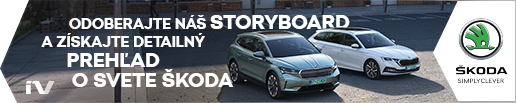 ŠKODA AUTOtento rok oslavuje 125. výročie od svojho založenia v roku 1895, v období začiatkov individuálnej mobility, a je tak jednou z najstarších doteraz aktívnych automobiliek na svete, v súčasnosti ponúka zákazníkom 10 modelových radov osobných automobilov: CITIGO, FABIA, RAPID, SCALA, OCTAVIA, SUPERB, KAMIQ, KAROQ. KODIAQ a ENYAQ iV,v roku 2019 dodala zákazníkom celosvetovo viac ako 1,24 milióna vozidiel, od roku 1991 patrí do koncernu Volkswagen, jedného z globálne najúspešnejších automobilových výrobcov. ŠKODA  AUTO v koncernovom zväzku samostatne vyrába a vyvíja popri vozidlách taktiež komponenty ako sú motory a prevodovky, prevádzkuje tri výrobné závody v Českej republike; vyrába v Číne, Rusku, na Slovensku a v Indii, väčšinou prostredníctvom koncernových partnerstiev, ďalej tiež na Ukrajine a v Kazachstane v spolupráci s lokálnymi partnermi, zamestnáva celosvetovo zhruba 42 000 pracovníkov a je aktívna na viac ako 100 trhoch,v rámci Stratégie 2025 prechádza transformáciou od výrobcu automobilov k „Simply Clever spoločnosti ponúkajúcej najlepšie riešenie mobility“.RozmeryOCTAVIA RSOCTAVIA COMBI RSDĺžka [mm]47024702Šírka [mm]18291829Výška [mm]14571455Rázvor [mm]26812681Priestor pred kolenami [mm]7878Objem batožinového priestoru [l]600640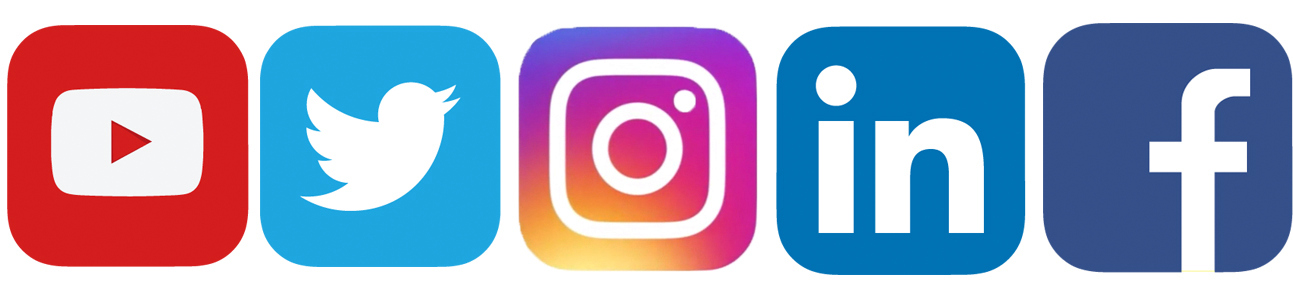 /SkodaAutoSK/SkodaAutoSK